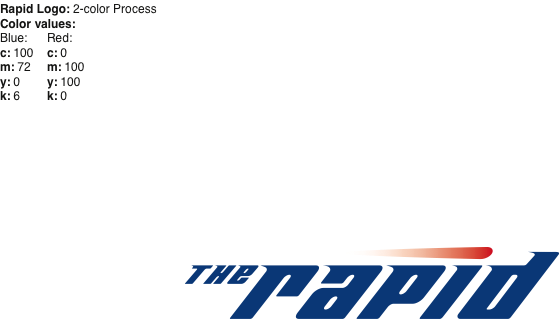 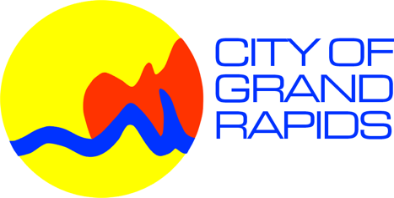 MEDIA ADVISORYFOR IMMEDIATE RELEASE					Thursday, August 23, 2018 							  City of GR Contact: Steve Guitar	The Rapid Contact: Michael Bulthuis	Mobile GR Contact: Hank KelleyOffice of Communications	Marketing & Communications Manager	Parking Services Supervisor Office: 616.456.3773 	Cell: 616.335.0485	Office: 616.456.4012Mayor Bliss joins community and transit leaders to celebrate kickoff 
of new fare-free Route 19 service along Michigan Street corridor Bistros, breweries, bars and businesses offering monthlong special deals and discounts just for saying ‘Route 19’ to highlight debut of hassle-free route that simplifies travel in downtown Grand Rapids  WHO:		Mayor Rosalynn Bliss 		The Rapid CEO Andrew Johnson		Mobile GR and Parking Services Director Josh Naramore		Downtown Grand Rapids Inc. President and CEO Tim Kelly		City Commissioners Ruth Kelly and Joe JonesWHAT: 	15-minute press conference to announce the Monday, Aug. 27, launch of The Rapid’s new and improved fare-free Route 19 service. The route serves riders from Plymouth Street along the Medical Mile on Michigan Street through a section of the near West Side along Bridge Street up to Stocking Avenue. The route includes stops near such anchor institutions as Spectrum Health, Grand Valley State University, Grand Rapids Community College, Michigan State University’s College of Human Medicine, Meijer’s soon-to-open Bridge Street Market and more than 50 additional popular, high-traffic destinations along one of Grand Rapids’ busiest streets. Many of these businesses will offer special deals and discounts to patrons who simply mention the “Route 19 Discount” while at the establishment      through Sept. 23.The press conference will highlight how the introduction of free fares along the route – in combination with the City’s fare-free DASH service and City-sponsored fare-free portion of the Silver Line north of Wealthy Street – will provide free travel throughout downtown Grand Rapids without the hassle of parking. Another feature is the convenience of buses coming every 10 minutes on Michigan Street during peak afternoon and evening travel demand. 		The public transit service upgrades along Route 19 are part of a new three-year pilot program 				partnership with the City’s Mobile GR and Parking Services Department, Interurban Transit 				Partnership (The Rapid) and Spectrum Health that will dramatically increase bus service to help reduce 		traffic and ease parking congestion along the Michigan Street corridor. WHEN:	10:30-10:45 a.m. 		Monday, Aug. 27, 2018WHERE:	Rosa Parks Circle 		35 Monroe Center St. NW, Grand Rapids, MI 49503